Расписание уроков и заданий на 13.04 (понедельник)1класс2 класс3 класс4 класс5 класс6 класс7 класс8 класс9 классКружок «Перекресток» 3-9 классыПредметТемаЗаданиячтениеЗаклички: обращение к природе1.Прочитать в учебнике текст на с.20.2. Прочитать заклички.2.Ответить на вопросы учебника с.213.Научиться выразительно читать заклички.4. Попробовать сочинить свою закличку.русскийУпражнение в распознавании устной и письменной речи1.Записать число, классная работа.2. Минутка чистописания:Вв Аа Бб 3.Прочитать текст на с.25-27.4.Запомнить правило с.25, 26.5. Выполнить письменно упражнение 8, с. 28 (1 часть). Прислать на проверку.математика«Таблица сложения» и вычитание1.Раскрыть учебник на с.632.Выполнить в учебнике №1 – 4. Решение записать в тетрадь (клеточку).4.Работа в тетради № 1-2 с.90.5.Прислать на проверку с.90 из тетради. ф-раБег на . Прыжки в длину с разбега 1.Выполните зарядку, разминая все мышцы организма.2.Откройте учебник на с.100.3.Прочитайте текст на с. 100. 4.Выполните 2 прыжка.ШахматыЗнакомство с шахматной фигурой. Король.Король против других фигур Перейти по ссылке, просмотреть презентацию. https://www.youtube.com/watch?time_continue=25&v=WMDRPzI4McU&feature=emb_logoВыполните задания 1, 2, 3. (ссылка указана ниже)https://lichess.org/learn#/4/1 ПредметТемаЗаданиячтениеЛ. Яхнин «Музыка леса»Посмотреть видео  Леонид Яхнин «Музыка леса»" 2 класс1.Просмотреть презентацию.2.Что для вас слова – музыка леса?3.Научись читать стих - е с. 104-105  выразительно. Ответь на вопросы  с.105 (устно).4. За кем наблюдал поэт?   Запиши и отправь на проверкурусскийПравильное употребление приставок на - и о- в словах надеть, надевать; одеть, одеватьПросмотреть урок на youtube.comРусский язык 2 класс. Правильное употребление приставок "на" и "о" в словах надеть, надевать; одеть, одевать1 Работа по учебнику с.90-912 Списать упр. 100 и 101. Помни, как выделяются обращения. Правило на с. 54.Прислать на проверку упр. 100 и 101.математикаДействия первой и второй ступенейРабота по учебнику с. 105-1061.№ 1 Прочитай, запомни, вычисли значение.2.№ 2 Прочитай, запомни, вычисли значение.3.Выучи правило с. 1054.№ 3 Прочитай, вычисли значение. Выучи правило с. 106.5.№ 4 вычисли и пришли на проверкуф-раВедение мяча правой и левой рукой в движении. Игра «Мяч в корзину»1.Выполнить зарядку: наклоны головы, рывки руками в стороны, наклоны в стороны и вперед, выпады (по 6 раз каждое упражнение).2.Просмотреть видео, запомнить технику ведения мяча.https://yandex.ru/video/preview/?filmId=11172642642321807467&text=видео%20Ведение%20мяча%20правой%20и%20левой%20рукой%20в%20движении%202%20класс&path=wizard&parent-reqid=1586339729470025-504472423012162986186520-production-app-host-vla-web-yp-243&redircnt=1586339772.12.Выполнить ведение мяча в движении.ШахматыЗнакомство с шахматной фигурой. Король.Король против других фигур Перейти по ссылке, просмотреть презентацию. https://www.youtube.com/watch?time_continue=25&v=WMDRPzI4McU&feature=emb_logoВыполните задания 1, 2, 3. (ссылка указана ниже)https://lichess.org/learn#/4/1 ПредметТемаЗаданияматематикаКвадратный миллиметр и квадратный дециметрРабота с учебником.Стр. 87, устно выполнить № 252, запомнить правило на голубом фоне. Используя новое правило, решить №253, 254. В № 255, выполнить сложение и вычитание, но сначала выразить величины в квадратных миллиметрах, сфотографировать и отправить на проверку по адресу mnatalia1983@yandex.ru  ф-раВедение мяча в движении бегом правой (левой) рукой. Ведение мяча с изменением направления1. Выполните зарядку: наклоны головы, рывки руками в стороны, наклоны в стороны и вперед, выпады (по 10 раз каждое упражнение).2. Изучите правила ведения мяча в баскетболе 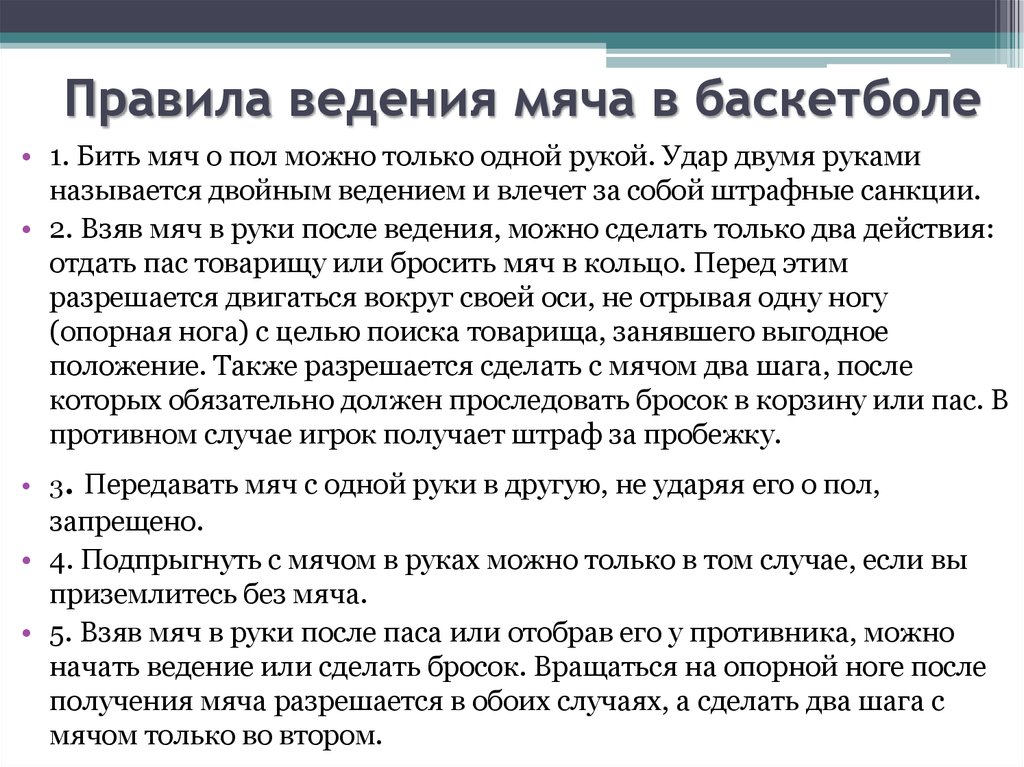 3. Попробуй выполнить эти упражнения с любым мячом дома.русскийПадежные окончания прилагательных мужского, среднего и женского родаРабота с учебником.С.118, упр. 135, выполнить по заданию в учебнике.С. 123, упр. 141, выполнить по заданию в учебнике, сфотографировать и отправить на проверку по адресу mnatalia1983@yandex.ru чтениеМ. Яснов "Гусеница  - Бабочке"Работа с учебником.С. 110 - 113, прочитать, ответить на вопросы до рубрики «Слушаем музыкальное произведение»,    научиться  выразительно читать стихотворение. Сделать звуковую запись выразительного чтения и прислать на проверку.Волшебная кисточкаВесенний лугНарисовать весенний лугПредметТемаЗаданияматематикаУчимся решать логические задачиВыполнить задания из учебника в тетрадях. Сделать фото и отправить на эл. почту innamasl83@yandex.ru   С. 76 №248,249 – по заданиюНайдите значение выражения 50-20:(14-9)На рисунке внизу представлен эскиз крышки журнального столика.Найди площадь крышки столика, если длина одной клетки соответствует 1 дм.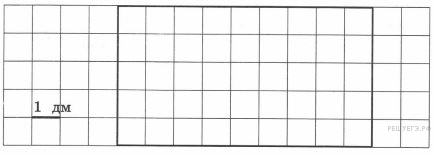 ф-раТехника безопасности во время занятий легкой атлетикой. Эстафеты. Прыжковые упражнения. Прыжки в длину с места1. Выполните зарядку: наклоны головы, рывки руками в стороны, наклоны в стороны и вперед, выпады (по 10 раз каждое упражнение).2. Изучите правила по технике безопасности на занятиях по легкой атлетике: 1.Общие требования безопасности:Занятия по легкой атлетике проводятся на оборудованных для этого спортивных площадках и в спортзале.К занятиям допускаются учащиеся:• отнесенные по состоянию здоровья к основной и подготовительной медицинским группам;• прошедшие инструктаж по мерам безопасности;• имеющие спортивную обувь и форму, не стесняющую движений и соответствующую теме и условиям проведения занятий.Обувь должна быть на подошве, исключающей скольжение, плотно облегать ногу и не затруднять кровообращение. При сильном ветре, пониженной температуре и повышенной влажности одежда должна соответствовать погодным условиям.Учащийся должен:• бережно относиться к спортивному инвентарю и оборудованию, не использовать его не по назначению;• не оставлять без присмотра спортинвентарь для прыжков и метаний, в том числе инвентарь, который не используется в данный момент на уроке;• быть внимательным при перемещениях по стадиону;• знать и выполнять настоящую инструкцию.За несоблюдение мер безопасности учащийся может быть не допущен или отстранен от участия в учебном процессе.2. Требования безопасности перед началом занятийУчащийся должен:• переодеться в раздевалке, надеть на себя спортивную форму и обувь;снять с себя предметы, представляющие опасность для других занимающихся (часы, висячие сережки и т. д.);• убрать из карманов спортивной формы колющиеся и другие посторонние предметы;• под руководством учителя подготовить инвентарь и оборудование, необходимые для проведения занятий;• убрать в безопасное место инвентарь, который не будет использоваться на занятии;• под руководством учителя инвентарь, необходимый для проведения занятий, переносить к месту занятий в специальных приспособлениях;• не переносить к месту занятий лопаты и грабли острием и зубьями вверх;• по распоряжению учителя убрать посторонние предметы с беговой дорожки, ямы для прыжков и т. д.;   • по команде учителя встать в строй для общего построения.3. Требования безопасности во время занятийБЕГУчащийся должен:• при групповом старте на короткие дистанции бежать по своей дорожке;• во время бега смотреть на свою дорожку;• после выполнения беговых упражнений пробегать по инерции 5-15 м, чтобы бегущий сзади имел возможность закончить упражнение;• возвращаться на старт по крайней дорожке, при старте на дистанции не ставить подножки, не задерживать соперников руками;• в беге на длинные дистанции обгонять бегущих с правой стороны;• при беге по пересеченной местности выполнять задание по трассе или маршруту, обозначенному учителем;• выполнять разминочный бег по крайней дорожке.ПРЫЖКИПесок в яме для приземления должен быть влажным, хорошо взрыхленным, а его поверхность должна находиться на одном уровне с поверхностью дорожки для разбега. Перед выполнением прыжков необходимо убрать из ямы грабли, лопаты и другие посторонние предметы.Техника прыжка должна соответствовать учебной программе и обеспечить приземление учащегося на ноги.Учащийся должен:• грабли класть зубьями вниз;• не выполнять прыжки на неровном и скользком грунте;• выполнять прыжки, когда учитель дал разрешение и в яме никого нет;• выполнять прыжки поочередно, не перебегать дорожку для разбега во время выполнения попытки другим учащимся;• после выполнения прыжка быстро освободить прыжковую яму и вернутся на свое место для выполнения следующей попытки с правой или левой стороны дорожки для разбега.3. Посмотрите видеоролик перейдя по ссылке https://yandex.ru/video/preview/?filmId=899063454509975292&text=прыжки%20в%20длину%20с%20места%20техника%20выполнения%204%20класс&path=wizard&parent-reqid=1586676791242255-352156150740448517000324-production-app-host-sas-web-yp-138&redircnt=1586676914.1 Попробуйте выполнить прыжок в длину с места несколько раз.чтениеА.Кушнер «Сирень»Работа с учебником.С.109-111, прочитать стихотворение, ответить на вопросы, научиться выразительно читать стихотворение.Нарисовать рисунок к этому стихотворению, сфотографировать и прислать на проверку по адресу:  lub.sklyarova@yandex.ru или WhatsApp  89286275931русскийОрфограммы в окончаниях прилагательных Просмотреть урок на youtube.comПравописание безударных падежных окончаний им. прилагательных | Русский язык 4 класс (до сочинения).Вспомни правила проверки окончания прилагательного.Работа по учебнику с. 105-106.Выполни упр. 112 или 113. Отправь на проверку.Волшебная кисточкаРоспись матрешкиНарисовать и разукрасить матрешкуПредметТемаЗаданияматематикаПрименение деления при решении уравнений.Применение правила деления при решении уравнения не столь сложная задача. Сначала вспомните из начальных классов правила нахождения неизвестного компонента при всех возможных действиях, а потом начинайте решать.Абрамкин - №972 (1 ст.), 981 ( 2 ст.)Зеленская № 972 (2 ст.), № 981 (1 ст.)Леонов - № 980.Плескачёв – № 980 (1 столбик), № 981 - 1 строкуПроценко -  № 981Серов - № 972технологияПроект "Декоративное оформление кухни"Закончить работу. Проекты отправить на эл. адрес innamasl83@yandex.ru историяВторая война Рима с Карфагеном. Установления господства Рима во всем Средиземноморье.1.Прочитать параграфы 47, 48, стр. 228-238.2.Записать тему урока в тетрадь.3. Ответить на вопросы стр. 227, 232 (устно)4.Выписать в тетрадь слова и записать объяснения данных слов, запомнить данные слова:Ганнибал – По – 216 г. до н. э. – Альпы – Сципион – 202 г. до н. э. – триумф - Коринф – Карфаген – Катон – 146 г. до н .э. – 5. Рассмотрите рисунок стр.237. «Триумф в Риме» и ответьте письменно на вопрос: Какое чувство вызывало бы  у вас это зрелище если бы вы оказались в Древнем Риме?русский«Повторение по теме «Имя прилагательное»Работа с учебником.1. Ответить на контрольные вопросы на стр. 96. (устно)2. Упр. 601. Списать, вставить пропущенные буквы, подчеркнуть их. Обозначить падеж имен существительных. Во втором абзаце имена прилагательные подчеркнуть как члены предложения.Сделать морфологический разбор имени прилагательного ловкая (обезьяна).3.Упр. 602. Выполнить упражнение по заданию (толковый словарь в учебнике с.156-166)Все работы сфотографировать и  прислать на проверку по адресу:  lub.sklyarova@yandex.ru или WhatsApp  89286275931ф-раОбучение технике ведения мяча с изменением направления. Обучение броскам мяча одной рукой от плечаВыполнить комплекс общеразвивающих упражнений на месте1. И. П. – стоя, ноги врозь, руки в стороны. Круговые движения руками вперёд и назад, с постепенным увеличением амплитуды. Повторить 10-12 раз.2. И. П. – то же руки вперёд. 1-3 – пружинящие приседания на всей ступне. 4 – и. п. Повторить 10-12 раз.3. И. П. – широкая стойка: ноги врозь, руки за голову. 1 – наклон туловища влево, 2 – и. п. 3-4 то же, в другую сторону. По 6-8 раз.4. И. П. – то же руки опущены. 1-3 – пружинящие наклоны вперёд до касания руками до пола. 4 – и. п. Повторить 8-10 раз.5. И. П. – основная стойка руки вперёд. 1 – мах правой ногой вперёд, достать носком пальцы рук. 2 – и. п. 3 – то же, махом левой. 4 – и. п. По 6-8 раз.6. И. П. – выпад правой ногой вперёд, руки на колено. 1-3 – пружинящие покачивания туловищем. 4 – и. п. 5-8 – то же, с выпадом левой. По 6-8 раз.7. И. П. – упор,  лёжа, 1 – согнуть руки, 2 – разогнуть. 4-6 раз.8. И. П. – стоя, ноги врозь. 1 – подняться на носки, руки вверх (вдох). 2 – и. п.(выдох). 5-6 раз.9. И. П. – стоя, ноги врозь, руки согнуты в локтях, туловище слегка наклонено вперёд. Работа руками, как при беге, с постепенным увеличением амплитуды и темпа. 30-40 секунд.10. И. П. – основная стойка, руки на поясе. Прыжки на носках (ноги в коленях не сгибать). 30-40 сек.11. – Медленный бег на носках с высоким подниманием бедра. 40-50 сек.12. – С восстановлением дыхания: руки вверх – глубокий вдох, с опусканием рук глубокий выдох.Посмотреть видеоролик https://www.youtube.com/watch?v=1ulh1cgkEFk.Выполнить просмотренные упражнения самостоятельно с помощью любого мяча.Посмотреть видеоролик https://www.youtube.com/watch?v=R-5G-aOi1_QВыполнить просмотренные упражнения самостоятельно с помощью любого мяча.Написать небольшое сообщение на тему «Техника безопасности в баскетболе», работы прислать на проверку по адресу mnatalia1983@yandex.ruЮный экологПитание и здоровье человека Подготовить сообщение о значении питания для здоровья человекаПредметТемаЗаданиярусскийГлагол. Повторение изученного в 5 классе§ 88, выучить правило наизусть. Выполнить упр. 507 (Растаял в поле снег…), упр. 508 (С тем не ужиться…), упр. 509 (Дерево посадим…), упр. 510 устно (выучить глаголы).Выполнить тестА1. В каком случае НЕ со словом пишется слитно?(не)выйдет(не)годуют(не)просил(не)изменитсяА2. Какой глагол совершенного вида?перетягивалипринимаетраздаётсявыберуА3 В каком ряду в обоих словах пропущена одна и та же буква?выгон…т, расстел…мраста…л, они терп…тон спрашива…т, накле…липоддерж…м, он бре…тсяА4. В каком ряду в обоих словах пишется Ь?испугаеш…ся, поднимает…сясбереч…, угадывает…сянадо трудит…ся, заслушаеш…сяподстереч…, слышит…сяВ1. Из данного предложения выпишите глагол (глаголы) II спряжения.Я перешёл через широкую дорогу, осторожно пробрался сквозь запыленную крапиву и прислонился к низкому плетню.Ответы можно присылать в такой форме: А1(3), А2(3) и т.д. переписывать тест не надотехнологияПроект "Декоративное оформление кухни"Закончить работу. Проекты отправить на эл. адрес innamasl83@yandex.ru математикаРешение уравненийНов. №1160, 1162, Стар. №1152, 1154, сфотографировать и выслать по адресу kuteinikovo@yandex.ruисторияПовседневная жизнь населения.Политическая раздробленность на Руси. 1. Прочитать параграфы 11, 12, стр. 93-1082. Ответить на вопросы стр. 98, 107-108 (устно)3. Запомнить новое слово  в рамке стр.1084.Записать в тетради заглавие «Причины раздробленности на Руси» и перечислить эти причины письменно.1………2………3………. и т. д.ф-раВедение мяча на месте. Ведение мяча в движении по прямой. Ведение мяча с изменением направленияВыполнить комплекс общеразвивающих упражнений на месте1. И. П. – стоя, ноги врозь, руки в стороны. Круговые движения руками вперёд и назад, с постепенным увеличением амплитуды. Повторить 10-12 раз.2. И. П. – то же руки вперёд. 1-3 – пружинящие приседания на всей ступне. 4 – и. п. Повторить 10-12 раз.3. И. П. – широкая стойка: ноги врозь, руки за голову. 1 – наклон туловища влево, 2 – и. п. 3-4 то же, в другую сторону. По 6-8 раз.4. И. П. – то же руки опущены. 1-3 – пружинящие наклоны вперёд до касания руками до пола. 4 – и. п. Повторить 8-10 раз.5. И. П. – основная стойка руки вперёд. 1 – мах правой ногой вперёд, достать носком пальцы рук. 2 – и. п. 3 – то же, махом левой. 4 – и. п. По 6-8 раз.6. И. П. – выпад правой ногой вперёд, руки на колено. 1-3 – пружинящие покачивания туловищем. 4 – и. п. 5-8 – то же, с выпадом левой. По 6-8 раз.7. И. П. – упор,  лёжа, 1 – согнуть руки, 2 – разогнуть. 4-6 раз.8. И. П. – стоя, ноги врозь. 1 – подняться на носки, руки вверх (вдох). 2 – и. п.(выдох). 5-6 раз.9. И. П. – стоя, ноги врозь, руки согнуты в локтях, туловище слегка наклонено вперёд. Работа руками, как при беге, с постепенным увеличением амплитуды и темпа. 30-40 секунд.10. И. П. – основная стойка, руки на поясе. Прыжки на носках (ноги в коленях не сгибать). 30-40 сек.11. – Медленный бег на носках с высоким подниманием бедра. 40-50 сек.12. – С восстановлением дыхания: руки вверх – глубокий вдох, с опусканием рук глубокий выдох.Посмотреть фрагмент видеоурока https://www.youtube.com/watch?v=1ulh1cgkEFk. Выполнить просмотренные упражнения самостоятельно.Посмотреть фрагмент видеоурока https://www.youtube.com/watch?v=WsYffMpP0qU.Выполнить просмотренные упражнения самостоятельно.Написать небольшое сообщение на тему «Значение правильной осанки для здоровья человека», работы прислать на проверку по адресу mnatalia1983@yandex.ruлитература«Н. М. Рубцов «Звезда полей»Работа с учебником.1.Стр. 165-167. Прочитать стихотворение «Звезда полей», ответить на вопросы с. 167, выучить наизусть.Юный экологПитание и здоровье человека Подготовить сообщение о значении питания для здоровья человека.ПредметТемаЗаданиярусский«Обобщение по теме «Союз»Работа с учебником.1. Ответить на контрольные вопросы на стр. 162.2. Упр. 396 выполнить по заданию3. Из разделов о предлоге и союзе выписать в тетрадь слова с непроверяемыми орфограммами (в рамках). Все работы отправить на проверку.историяКоролевская власть и Реформация в Англии. Борьба за господство на море. Перед прочтением параграфа, на стр. 117 ответьте на вопрос из повторения.  Прочитайте параграф 13 стр. 117- 124 вместе с документом. Запомнить наизусть даты, вывод в рамке и новые слова.После параграфа, на странице 123 ответить на 2-5 вопросы, и прислать для проверкитехнологияЭкономика и организация производстваПознакомиться с материалом, указанным ниже. Ответить на вопросы.Чем товар отличается от продукта труда?  Как отличить товар от услуги? Почему разделение труда способствуют повышению производительности труда? Отправить ответы на эл. почту innamasl83@yandex.ru английскийНеобычные увлечения. Степени сравнения прилагательных. Известные театры России. Эссе1. На странице 59 у вас есть правило «Степени сравнения прилагательных». Посмотрите примеры, вспомните правила образования степеней сравнения. Выполните упражнение 5а на странице 59. Вам нужно изменить прилагательные, следуя правилу. Упражнение запишите в тетрадь.2. Запишите слова в словарь из упражнения 4а на странице 62. Выучите данные слова. 3. На странице 64 у вас есть информация о 4 театрах. Выберите один из них, прочитайте и составьте пересказ из 4-5 предложений. Предложения запишите в тетрадь.географияГеографическое положение Евразии. Исследования Центральной Азии. Особенности рельефа и его развитие.1.Прочитать параграфы 49,50, стр. 237-2452.Записать тему урока в тетрадь3.Ответить на вопросы стр. 240, 245 (устно)  4. Записать заглавие   «Особенности  рельефа Евразии» и выписать все особенности.1…….2…….. и т.д.5. Об одном из путешественников исследовавших Евразию подготовить сообщение письменно.ф-раБроски мяча в кольцо. Оценка техники бросков мячаВыполнить комплекс общеразвивающих упражнений на месте1. И. П. – стоя, ноги врозь, руки в стороны. Круговые движения руками вперёд и назад, с постепенным увеличением амплитуды. Повторить 10-12 раз.2. И. П. – то же руки вперёд. 1-3 – пружинящие приседания на всей ступне. 4 – и. п. Повторить 10-12 раз.3. И. П. – широкая стойка: ноги врозь, руки за голову. 1 – наклон туловища влево, 2 – и. п. 3-4 то же, в другую сторону. По 6-8 раз.4. И. П. – то же руки опущены. 1-3 – пружинящие наклоны вперёд до касания руками до пола. 4 – и. п. Повторить 8-10 раз.5. И. П. – основная стойка руки вперёд. 1 – мах правой ногой вперёд, достать носком пальцы рук. 2 – и. п. 3 – то же, махом левой. 4 – и. п. По 6-8 раз.6. И. П. – выпад правой ногой вперёд, руки на колено. 1-3 – пружинящие покачивания туловищем. 4 – и. п. 5-8 – то же, с выпадом левой. По 6-8 раз.7. И. П. – упор,  лёжа, 1 – согнуть руки, 2 – разогнуть. 4-6 раз.8. И. П. – стоя, ноги врозь. 1 – подняться на носки, руки вверх (вдох). 2 – и. п.(выдох). 5-6 раз.9. И. П. – стоя, ноги врозь, руки согнуты в локтях, туловище слегка наклонено вперёд. Работа руками, как при беге, с постепенным увеличением амплитуды и темпа. 30-40 секунд.10. И. П. – основная стойка, руки на поясе. Прыжки на носках (ноги в коленях не сгибать). 30-40 сек.11. – Медленный бег на носках с высоким подниманием бедра. 40-50 сек.12. – С восстановлением дыхания: руки вверх – глубокий вдох, с опусканием рук глубокий выдох.Просмотреть фрагмент видеоурока по ссылке https://www.youtube.com/watch?v=w4QZqeX4b_c. Запомнить правила техники броска, выполнить все возможные упражнения с использованием любого мяча.Оформите доклад или презентацию на тему «Вредные привычки и их пагубное влияние на физическое, психическое и социальное здоровье человека», пришлите на проверку по адресу mnatalia1983@yandex.ruАзбука пешеходаКлассификация возможных травм при ДТП. Оказание ПМП при ушибахИзучите первую помощь при ушибах.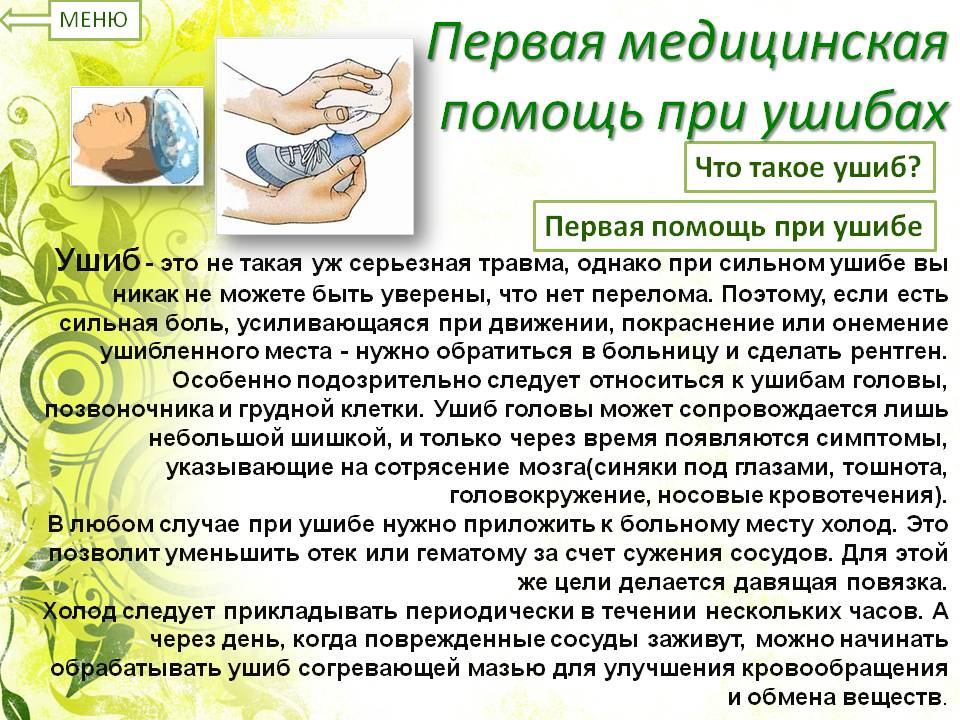 ПредметТемаЗаданиягеографияВосточная Сибирь: величие и суровость природы. 1.Прочитать параграф 43,44.2.Записать тему урока.3. Ответить на вопросы стр. 213, 216 (устно)4. Все географические объекты, которые вы встретите в учебнике показать по карте в атласе.5. Письменно ответить на вопрос «Почему климат Восточной Сибири суровый?»русскийУпотребление обращений§58, внимательно прочитать теорию, просмотреть видеоурок на youtube.com. Выполнить упр. 351, 352, 353 письменно. Внимательно прочитать упр. 354, 356, 359 (устно) Обязательно запомните!!!!!!технологияЭкономика и организация производстваПознакомиться с материалом, указанным ниже. Ответить на вопросы.Чем товар отличается от продукта труда?  Как отличить товар от услуги? Почему разделение труда способствуют повышению производительности труда? Отправить ответы на эл. почту innamasl83@yandex.ru геометрияТеорема о вписанном углеП. 73, №653, 656, сфотографировать и выслать по адресу kuteinikovo@yandex.ruфизикаМагнитное поле постоянных магнитов. Магнитное поле Земли§60, 61, ответить на вопросы (устно), упр. 42(1), 43(1) - в тетради, сфотографировать и выслать по адресу kuteinikovo@yandex.ruф-раБроски мяча в кольцо. Броски мяча в щит после веденияВыполнить комплекс общеразвивающих упражнений на месте1. И. П. – стоя, ноги врозь, руки в стороны. Круговые движения руками вперёд и назад, с постепенным увеличением амплитуды. Повторить 10-12 раз.2. И. П. – то же руки вперёд. 1-3 – пружинящие приседания на всей ступне. 4 – и. п. Повторить 10-12 раз.3. И. П. – широкая стойка: ноги врозь, руки за голову. 1 – наклон туловища влево, 2 – и. п. 3-4 то же, в другую сторону. По 6-8 раз.4. И. П. – то же руки опущены. 1-3 – пружинящие наклоны вперёд до касания руками до пола. 4 – и. п. Повторить 8-10 раз.5. И. П. – основная стойка руки вперёд. 1 – мах правой ногой вперёд, достать носком пальцы рук. 2 – и. п. 3 – то же, махом левой. 4 – и. п. По 6-8 раз.6. И. П. – выпад правой ногой вперёд, руки на колено. 1-3 – пружинящие покачивания туловищем. 4 – и. п. 5-8 – то же, с выпадом левой. По 6-8 раз.7. И. П. – упор,  лёжа, 1 – согнуть руки, 2 – разогнуть. 4-6 раз.8. И. П. – стоя, ноги врозь. 1 – подняться на носки, руки вверх (вдох). 2 – и. п.(выдох). 5-6 раз.9. И. П. – стоя, ноги врозь, руки согнуты в локтях, туловище слегка наклонено вперёд. Работа руками, как при беге, с постепенным увеличением амплитуды и темпа. 30-40 секунд.10. И. П. – основная стойка, руки на поясе. Прыжки на носках (ноги в коленях не сгибать). 30-40 сек.11. – Медленный бег на носках с высоким подниманием бедра. 40-50 сек.12. – С восстановлением дыхания: руки вверх – глубокий вдох, с опусканием рук глубокий выдох.Просмотреть фрагмент видеоурока по ссылке https://www.youtube.com/watch?v=w4QZqeX4b_c. Запомнить правила техники броска, выполнить все возможные упражнения с использованием любого мяча.Оформите доклад или презентацию на тему «Роль и значение занятий физической культурой в профилактике вредных привычек», пришлите на проверку по адресу mnatalia1983@yandex.ruАзбука пешеходаВиды повязок при ранении головы. Практическое занятие «Наложение повязок при ранении на головуИзучите следующую информацию: Для наложения повязок на голову и шею используют бинт шириной – 10см.Круговая (циркулярная) повязка на голову. Применяется при небольших повреждениях в лобной, височной и затылочной областях. Круговые туры проходят через лобные бугры, над ушными раковинами и через затылочный бугор, что позволяет надежно удерживать повязку на голове. Конец бинта фиксируется узлом в области лба.Повязка «чепец». Простая, удобная повязка, прочно фиксирует перевязочный материал на волосистой части головы.Отрезок бинта (завязку) длиной около 0,8 м помещают на темя и концы его опускают вниз кпереди от ушей. Раненый или помощник удерживает концы завязки натянутыми. Выполняют два закрепляющих круговых тура бинта вокруг головы. Третий тур бинта проводят над завязкой, обводят его вокруг завязки и косо ведут через область лба к завязке на противоположной стороне. Вновь оборачивают тур бинта вокруг завязки и ведут его через затылочную область на противоположную сторону. При этом каждый ход бинта перекрывает предыдущий на две трети или на половину. Подобными ходами бинта закрывают всю волосистую часть головы. Заканчивают наложение повязки круговыми турами на голове или фиксируют конец бинта узлом к одной из завязок. Концы завязки связывают узлом под нижней челюстью.ПредметТемаЗаданияалгебраПодготовка к экзаменамИндивидуальная рассылкафизикаОткрытие протона и нейтрона§55, ответить на вопросы, упр. 47 в тетради, сфотографировать и выслать по адресу kuteinikovo@yandex.ruродная литератураРассказы и повести о войнеПрочитать любое произведение о войне, изложить проблему, затронутую в произведении и краткое содержание произведения и прислать на проверку по электронному адресу halaimova.irina@yandex.ruОДНКНРСвятые проповедники верыПрочитать в Интернете о святителе Иннокентии Московском и равноапостольном Николае Касаткине. Ответьте на вопросы письменно:Где проповедовал Христа Иннокентий Московский?Какое было имя Николая Касаткина по-японски?Как вы думаете, почему проповедь святых равноапостольных Иннокентия и Николая имела такой успех?Почему оба святителя придавали огромное значение переводу Евангелия?Попробуйте написать письмо друзьям от лица японца, который впервые услышал о Христе от равноапостольного Николая.родной языкОфициально-деловой стиль. Деловое письмо 1. §18 , прочитать текст упр. 167,  ответить на вопрос 3.2. С.108, прочитать теоретический материал.3. Упр. 170, прочитать текст, ответить на 2 вопрос.4. Упр. 173, выполнить задание 3,4 письменно   и отправить на проверкубиологияРазвитие жизни в архейскую, протерозойскую, палеозойскую,мезозойскую и кайнозойскую эрыС. 192-208 познакомиться с материалом урока или Перейти по ссылке (ЯКласс), познакомиться с теорией, выполнить задания.  https://www.yaklass.ru/p/biologia/obschie-biologicheskie-zakonomernosti/etapy-evoliutcii-biosfery-i-cheloveka-287166/razvitie-zhizni-na-zemle-287168 информатикаСоциальная информатика: информационные ресурсы, информационное общество§25, 26, вопросы 1-2 стр. 187 (устно), вопрос 2 стр. 190 – письменно, сфотографировать и выслать по адресу kuteinikovo@yandex.ruЛитературная гостиная«Описание родной природы в различные времена года в стихотворениях  А.С. Пушкина, М.Ю. Лермонтова, Ф.И. Тютчева, А.К. Толстого, Н.А. Некрасова»Найти и прочитать стихотворения о родной природе в различные времена года А.С. Пушкина, М.Ю. Лермонтова, Ф.И. Тютчева, А.К. Толстого, Н.А. Некрасова3-9«Перекресток»Правила дорожного движениядля роллеровИзучитьПравила дорожного движениядля роллеров1.  Перед катанием изучите Правила дорожного движения РФ для роллеров.2.  Подберите ролики по размеру и стилю катания.3.  Проверьте исправность роликовых коньков: оси должны быть плотно закручены, тормозная колодка и колеса не изношены.4.  Надежно закрепите роликовые коньки на ногах, используя все имеющиеся виды крепления (шнуровка, пяточный ремень).5.  Кататься на роликах разрешается на любой ровной поверхности: на асфальтовых или бетонных площадках, дорожках, аллеях – во дворе, сквере, парке, но обязательно далеко от транспортных средств и большого скопления пешеходов. Лучше первые шаги сделать в сопровождении педагога-инструктора.6.  Новичкам рекомендуется выбирать асфальтовые и бетонные дорожки и площадки рядом с газоном. Это поможет при возникновении препятствия на пути избежать столкновения, заехав на газон, где и упасть не страшно.7.  Катаясь по тротуарам и пешеходным дорожкам, придерживайтесь правой стороны, следите за пешеходами, собаками, велосипедистами и другими роллерами. Обгоняй слева.8.  Перед катанием (для предохранения от травм) роллер обязан надеть экипировку - наколенники, налокотники, накладки на запястья, шлем.9.  Будьте вежливы. Это сделает тротуары и пешеходные дорожки безопасным и удобным местом катания.10.  Кататься на роликах можно и в больших помещениях – залах и холлах, но при условии получения на это разрешения.11.  Роллерам запрещается движение по песку, воде. Это резко ухудшит состояние коньков, снизит сцепление колес с поверхностью дороги, что чревато опасными падениями.12.  Никогда не разгоняйтесь на незнакомых спусках. Особую осторожность следует соблюдать в случае, если спуск пересекается другими дорогами – автомобильными или пешеходными. Помните: нельзя остановиться мгновенно!13.  При пресечении проезжей части роллеры должны руководствоваться Правилами дорожного движения для пешеходов. Во избежание столкновения на пешеходном переходе рекомендуется при пересечении проезжей части занимать крайнее правое положение, выбирая скорость движения равную скорости потока пешеходов.14.  Роллеры, достигшие 14-летнего возраста, могут двигаться по дорогам с низкой интенсивностью движения при условии соблюдения Правил дорожного движения для пешеходов.Запомнить правила и применять их при катании на роликах.По ссылке зайти на сайт http://www.creativecenter.ru/maint-ddtp-etest.dwp, пройти тестирование, кликнув мышкой на  НовоеТестирования по правилам дорожного движения для 4+ класса,сфотографировать результат тестирования и отправить на проверку по адресу mnatalia1983@yandex.ru  